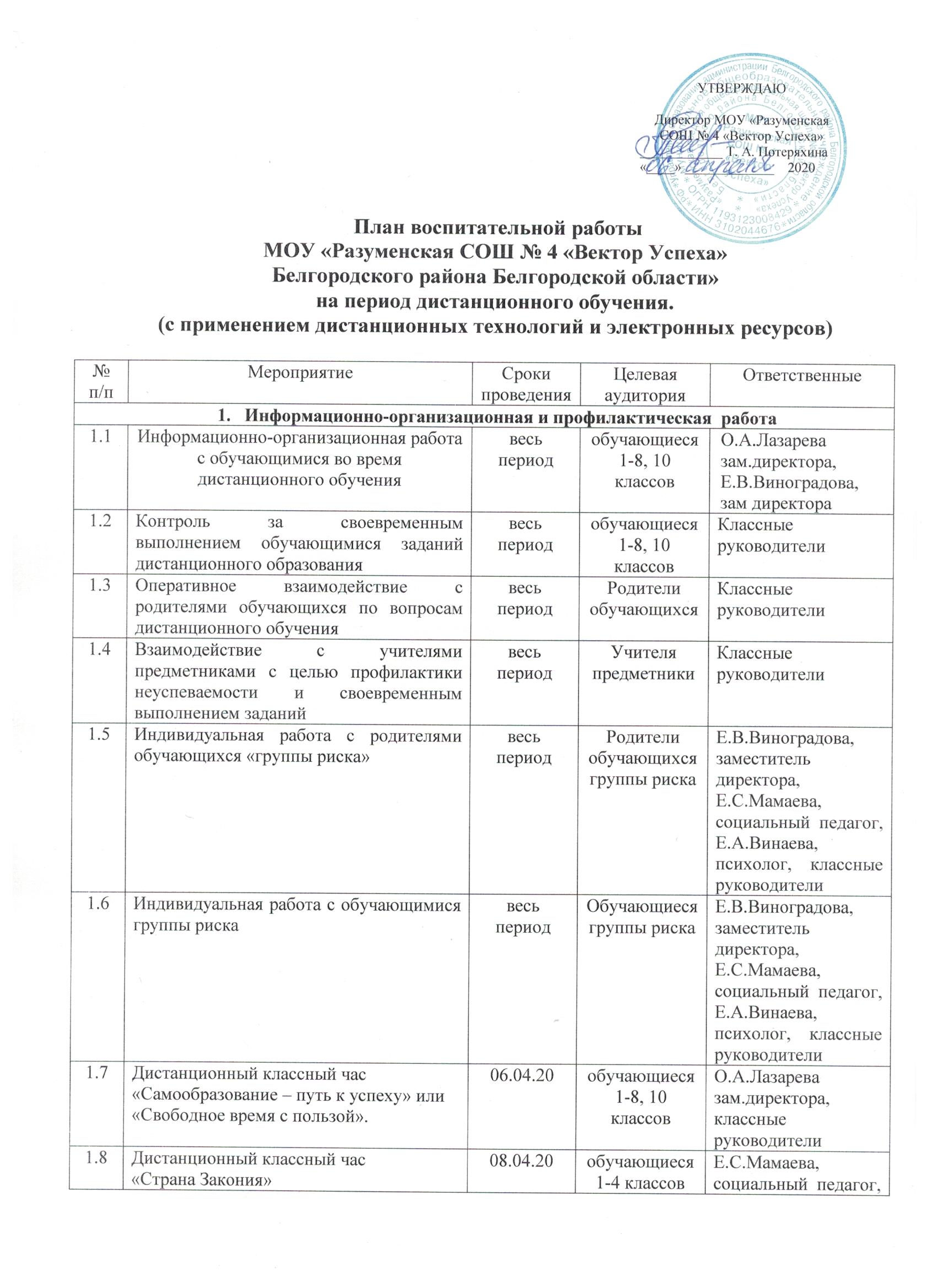 1.9Дистанционный классный час«Мы в ответе за свои поступки»09.04.20обучающиеся 5-8, 10 классовТ.А.Плехова, социальный педагог, классные руководителиСпортивно-массовая работа и воспитание здорового образа жизниСпортивно-массовая работа и воспитание здорового образа жизниСпортивно-массовая работа и воспитание здорового образа жизниСпортивно-массовая работа и воспитание здорового образа жизниСпортивно-массовая работа и воспитание здорового образа жизни2.1Запуск Марафона ценностей здорового образа жизни «Заряжайся на здоровье» https://волонтеры-медики.рф/С 06.04.20обучающиеся 1-8, 10 классовЕ.С.Мамаева, социальный педагог, классные руководители2.2Онлайн конкурс фотографий «На зарядку становись!»07.04.20-14.04.20обучающиеся 1-8, 10 классовЕ.М.Тонких. учитель физической культуры, А.И.Лычев, учитель физической культуры, Е.П.Долгарева, старший вожатый2.3Онлайн- просвещение  «Профилактика коронавируса. Эти правила должен знать каждый школьник!» Весь периодобучающиеся 1-8, 10 классов, родители обучающихсяКлассные руководители2.4Онлайн – просвещение «Правила профилактики коронавирусной инфекции».Весь периодобучающиеся 1-8, 10 классов, родители обучающихсяКлассные руководители2.5Дистанционный классный час «Безопасный Интернет»10.04.20обучающиеся 1-8, 10 классовД.Г.Азизова, учитель информатики, классные руководители2.6Дистанционный классный час «Техника безопасности в быту (электробезопасность, пожарная безопасность, правила пользования бытовым газом)»07.04.20обучающиеся 1-8, 10 классовИ.Б.Шляхова, заместитель директора, классные руководители3.Патриотическое воспитание3.Патриотическое воспитание3.Патриотическое воспитание3.Патриотическое воспитание3.Патриотическое воспитание3.1Классный час, посвященный 75-годовщине Победы в Великой Отечественной войне 1941 - 1945 годовС 06.04.20(по планам классных руководителей)обучающиеся 1-8, 10 классовклассные руководители3.2Виртуальные экскурсии по экспозициям Музеев Великой Отечественной войны:Виртуальный тур по Музею танка Т34,Центральный музей Вооруженных силЦентральный музей Военно-воздушных сил «ЦМ ВВС» филиал ФГБУ «ЦМВС РФ» Минобороны России;Виртуальный тур "Центральный музей Военно-воздушных сил";Музей боевой славы в Снегирях;Музейно-мемориальный комплекс истории Военно-морского флота России находится на территории парка "Северное Тушино";Музей космонавтики;Московские театры онлайн спектаклиС 06.04.20обучающиеся 1-8, 10 классов, родители обучающихсяклассные руководители3.3Фильмы о войне онлайн:https://www.film.ru/articles/ot-moskvy-do-berlina?page=showhttps://www.ivi.ru/movies/voennye/ruhttps://megogo.ru/ru/films/genres_militaryЗнание фильмов о Великой отечественной войне вы можете проверить с помощью онлайн тестов.Онлайн тест по фильмам о войнеОнлайн тест по фильмам о войне (2)С 06.04.20обучающиеся 1-8, 10 классов, родители обучающихсяклассные руководители3.3Конкурс творческих работ  «Маленькие герои большой войны»(1-4 классы – рисунки, фотоколлажи, презентации ; 5-8, 10 классы – фотоколлажи, сочинения, эссэ, презентации)13.04.20-18.04.20обучающиеся 1-8, 10 классовМ.Н.Сидорова, зав.библиотекой, классные руководители3.4Подготовка к фестивалю инсценированной военно-патриотической песни «Мы этой памяти верны» Весь периодобучающиеся 5-8, 10 классовЕ.В.Виноградова, заместитель директора, Е.П.Долгарева, старший вожатый, классные руководители3.5Онлайн конкурс видеороликов «Я Патриот!»07.04.20-05.05.20обучающиеся 5-8, 10 классовЕ.П.Долгарева, старший вожатый,М.В.Поповиченко, учитель математики,  классные руководители3.6Дистанционный конкурс рисунков«Бессмертный подвиг защитников Отечества» 08.04.20-05.04.20обучающиеся 1-4 классовА.С.Обдымко, учитель ИЗО,Е.П.Долгарева, старший вожатый,классные руководители3.7Онлайн конкурс чтецов «Войны священные страницы навеки в памяти людской»13.04.20-21.04.20обучающиеся 5-8, 10 классовО.А.Лазарева зам.директора, учитель русского языка и литературы,Е.П.Долгарева, старший вожатый3.8Дистанционный конкурс  «Письмо моему деду  на фронт -  «Я забыть никогда не смогу…»14.04.20-28.04.20обучающиеся 5-8 классовИ.А.Попова, учитель русского языка и литературы;Е.В.Балясникова, учитель русского языка и литературы, классные руководители3.9Дистанционный конкурс сочинений«Сквозь года звенит Победа»13.04.20-обучающиеся 7-8, 10 классовН.Ф.Тихоненко, учитель русского языка и литературы;Ю.А.Кудинова, учитель русского языка и литературы, классные руководители3.10Дистанционная фото-выставка «Бессмертный полк моей семьи»14.04.05.20обучающиеся 1-8, 10 классовЕ.В.Виноградова зам.директора,Е.П.Долгарева, старший вожатый4.Социально-значимая деятельность4.Социально-значимая деятельность4.Социально-значимая деятельность4.Социально-значимая деятельность4.Социально-значимая деятельность4.1Международный день памятников и исторических мест  Виртуальные экскурсии http://www.belcdtur.ru/index.php/shkolnye-muzei/virtualnye-ekskursii17.04.20обучающиеся 1-8, 10 классов, родители обучающихсяКлассные руководители4.2Онлайн-конкурс рисунков «День космонавтики»12.04.20обучающиеся 1-8, 10 классовМ.Н.Сидорова, зав.библиотекой, классные руководители4.3Дистанционные уроки «Особенности и значимость переписи» в рамках интернет-переписи 202007.04.20-09.04.20обучающиеся 8, 10 классовК.А.Рыка, учитель истории и обществознания5.Досуговая деятельность5.Досуговая деятельность5.Досуговая деятельность5.Досуговая деятельность5.Досуговая деятельность5.1Онлайн конкурс творческих работ (фотография  + стихотворение о своем четвероногом друге)
"Вместе нам не скучно с моим любимым питомцем"06.04.20-10.04.20обучающиеся 1-8, 10 классовЕ.П.Долгарева, старший вожатый, классные руководители5.2Онлайн конкурс видеороликов «Я творческая личность» 07.04.20-30.04.20обучающиеся 1-8, 10 классовО.А.Лазарева, заместитель директора, Е.П.Долгарева, старший вожатый, классные руководители5.3Онлайн конкурс выразительного чтения  «Любимые произведения»10.04.20-24.04.20обучающиеся 1-6  классовВ.Н.КраснокутскаяС.В. Андреева 6. Работа специалистов социально-психологической службы и логопедического пункта 6. Работа специалистов социально-психологической службы и логопедического пункта 6. Работа специалистов социально-психологической службы и логопедического пункта 6. Работа специалистов социально-психологической службы и логопедического пункта 6. Работа специалистов социально-психологической службы и логопедического пункта 6.1Консультациивесь периодобучающиеся и родители обучающихсяЕ.С.Мамаева, социальный педагог6.2Консультации весь период- вторник, четвергобучающиеся и родители обучающихсяА.С.Аксютина, логопед-дефектолог6.3Консультации  весь периодобучающиеся и родители обучающихсяЕ.А.Винаева, психолог6.4Консультациивесь период- среда, пятницаобучающиеся и родители обучающихсяМ.В.Гуркова, логопед